  Памятка для родителей                                                                     «Пневмония»ПНЕВМОНИЯ – воспаление лёгких — воспаление лёгочной ткани, как правило, инфекционного происхождения с преимущественным поражением альвеол (развитием в них воспалительной экссудации) и интерстициальной ткани лёгкого.ПРИЧИНЫ ПНЕВМОНИИ – часто причиной является бактериальная флора,  в особенности Streptococcus pneumonia. Бактериальная пневмония может развиться после инфекции верхних дыхательных путей, например простуды или гриппа. Примерно в 50% случаев возбудителем пневмонии является вирус. Вирусная пневмония чаще встречается зимой и обычно не носит такой острый характер как бактериальная пневмония. В некоторых  случаях возбудителями являются микоплазмы – микроорганизмы со свойствами как вирусов, так и бактерий. 
другими возбудителями пневмонии могут быть грибы и паразиты, но это случается гораздо реже.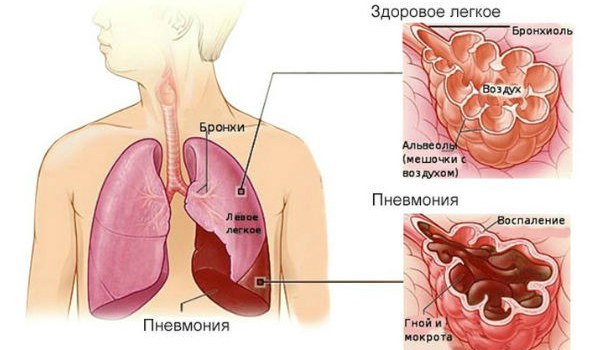 СИМПТОМЫ ПНЕВМОНИИ – симптомы пневмонии могут быть схожи с симптомами простуды или гриппа. В зависимости от этиологии пневмонии могут иметь различные симптомы.Симптомы бактериальной пневмонии могут появляться как остро, так и постепенно. Они включают в себя: лихорадку, дрожь, острую боль в груди, сильное потоотделение, кашель с  густой рыжеватой или зеленоватой мокротой, учащенный пульс и ускоренное дыхание, цианотичность губ и ногтей.	Для вирусной пневмонии характерны: жар, сухой кашель, головная боль, мышечная боль, слабость, переутомление и сильная одышка.Симптомы пневмонии, вызываемой микоплазмами, часто схожи с симптомами бактериальной и вирусной пневмонии, но выражены обычно слабее.ОСЛОЖНЕНИЯ ПНЕВМОНИИ Воспаление плевры (плевриты)Отек легкихАбсцесс легкого (полость в легком, заполненная гноем)Нарушения дыханияДаже если у ребенка имеются все симптомы пневмонии не нужно ставить ему диагноз самостоятельно, поскольку реальное заболевание может быть совсем иным. Немедленно обратитесь к врачу или вызовите его на дом. Детей до года, независимо от тяжести течения пневмонии, в обязательном порядке госпитализируют в стационар из-за высокого риска развития осложнений.Для подтверждения диагноза проводят рентгенографию грудной клетки. Возбудителя определяют с помощью специального анализа крови и мокроты. При выявлении бактериальной или грибковой инфекции назначают антибактериальную терапию и противогрибковые препараты. В тяжелых случаях пациента направляют в больницу.ПРОФИЛАКТИКА ПНЕВМОНИИДля детей, находящихся в группе риска (например, больной астмой) разработана специальная вакцина;Поскольку пневмония часто появляется  в качестве осложнения после гриппа, ежегодные вакцинации против гриппа также являются способом профилактики;Как можно чаще мойте руки мылом, в течении 15-30сек., чтобы удалить микроорганизмы, способные вызвать пневмонию;Поддерживайте сопротивляемость организма с помощью здорового питания, отдыха и регулярных упражнений.Вызовите скорую помощь в случае, если на ваших глазах ребенок начал задыхаться, у него посинели ногти и носогубный треугольник, слышно тяжелое, хриплое дыхание, затрудненное глотание.
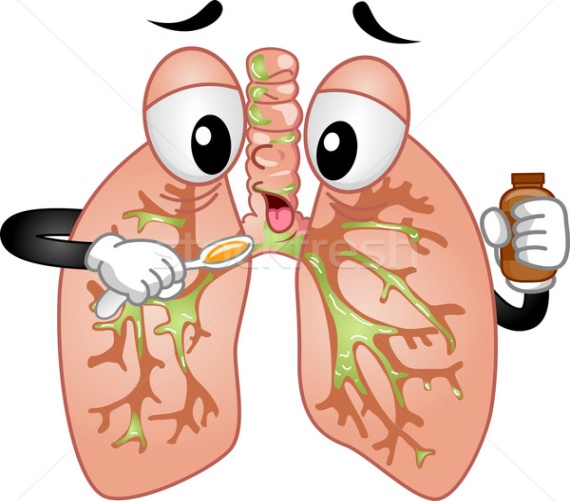 ВНЕБОЛЬНИЧНАЯ ПНЕВМОНИЯ (воспаление легких) – это острое инфекционное заболевание, при котором в воспалительный процесс вовлекаются легкие.  Внебольничная пневмония является достаточно распространенным заболеванием в нашей стране. За последние 2 года наблюдается рост количества заболеваний во всех регионах России. Обычно внебольничные пневмонии развиваются в период подъема заболеваемости ОРВИ и гриппом, но заболеваемость может регистрироваться в любое время года, даже летом.Основная группа микроорганизмов, способных вызвать внебольничные пневмонии: пневмококк, легочные микоплазмы, гемофильная палочка, клебсиелла, легочные хламидофилы, легионелла, респираторные вирусы.Некоторые возбудители имеют свои особенности в плане источников заражения или течения заболевания. Часто пневмонию вызывают два и более возбудителя (например, пневмококк, легочная микоплазма и респираторный вирус).Источником инфекции является больной человек с признаками инфекции дыхательных путей, а так  же люди с бессимптомным течением инфекции, без клинических симптомов заболевания.Основной путь передачи – воздушно-капельный (при чихании, кашле, разговоре, дыхании). Источником заражения при хламидийной пневмонии может быть птица (попугаи, куры, утки). Легионелла может «проживать» в кондиционерах при неправильном уходе за ними. Микоплазмоз дыхательных путей – частое инфекционное заболевание, вызывающееся микробом, распространяющимся в коллективах при тесном контакте с больным человеком. Нередко микоплазма вызывает пневмонию, сходную по течению с гриппом, но не переходящую в тяжелые формы болезни. При респираторной микоплазменной инфекции длительно беспокоит сухой кашель, могут возникать повышение температуры, одышка.В типичных случаях внебольничная пневмония проявляется следующими симптомами: повышение температуры тела, озноб, кашель, который сначала может быть сухим, а потом стать влажным с отделением мокроты, одышка – ощущение затруднения при дыхании, боли в грудной клетке. Также больного могут беспокоить общие симптомы, особенно при тяжелых случаях: резкая слабость, отсутствие аппетита.К сожалению, из-за особенностей самих микроорганизмов, а также и по причине безграмотного и неправильного бесконтрольного применения антибиотиков, например, при острых вирусных респираторных заболеваниях (ОРВИ или ОРЗ), многие бактерии приобретают устойчивость к ряду антибиотиков. Лечение пневмонии назначает только врач!При пневмонии, вызванной «атипичным возбудителем» (легочной микоплазмой, легочными хламидофилами) может отсутствовать лихорадка, общее состояние может быть нетяжелым, но проявления легочной недостаточности – одышка, усиление сердцебиения, слабость, снижение аппетита должны насторожить заболевшего.Для профилактики пневмонии важно проводить мероприятия по предупреждение респираторных вирусных инфекций:Соблюдайте гигиену рук. Мойте руки водой с мылом как можно чаще, особенно после кашля или чихания, перед едой и по возвращению домой из детского сада, школы, с работы. При невозможности вымыть руки эффективными являются средства для обработки рук на основе спирта (салфетки, спреи).Прикрывайте рот и нос бумажной салфеткой во время кашля или чихания, а не руками.Ведите здоровый образ жизни: занимайтесь физкультурой и спортом, совершайте частые прогулки на свежем воздухе. Не курите в помещении, где могут находиться люди: пассивное курение пагубно сказывается на функции бронхов и иммунитете.Питание должно быть здоровым и полноценным, с достаточным содержанием белков, микроэлементов и витаминов (ежедневно в рационе должны быть свежие овощи, фрукты, мясо, рыба, молоко и молочные продукты).До наступления холодов и подъема заболеваемости респираторными инфекциями сделайте прививку против гриппа, поскольку пневмония часто является осложнением гриппа. Помните, что привитые люди тоже могут болеть пневмонией, но заболевание у них протекает легче, чем у не привитых. В холодное время года одевайтесь по погоде, избегайте переохлаждения, сквозняков.Соблюдайте режимы проветривания и влажной уборки в помещениях.В период подъема респираторной заболеваемости избегайте контакта с больными людьми, используйте маску для защиты органов дыхания, воздержитесь от посещения мест с большим скоплением людей.Возможен прием укрепляющих иммунитет препаратов, однако назначить их должен врач.Помните, что часто родители являются источником инфекции для ребенка, особенно при тех заболеваниях, которые передаются при тесном контакте (микоплазменная респираторная инфекция, золотистый стафилококк, многие вирусные инфекции).Если у вас дома или в учреждении, где Вы пребываете длительное время, есть кондиционер, следите за его чистотой.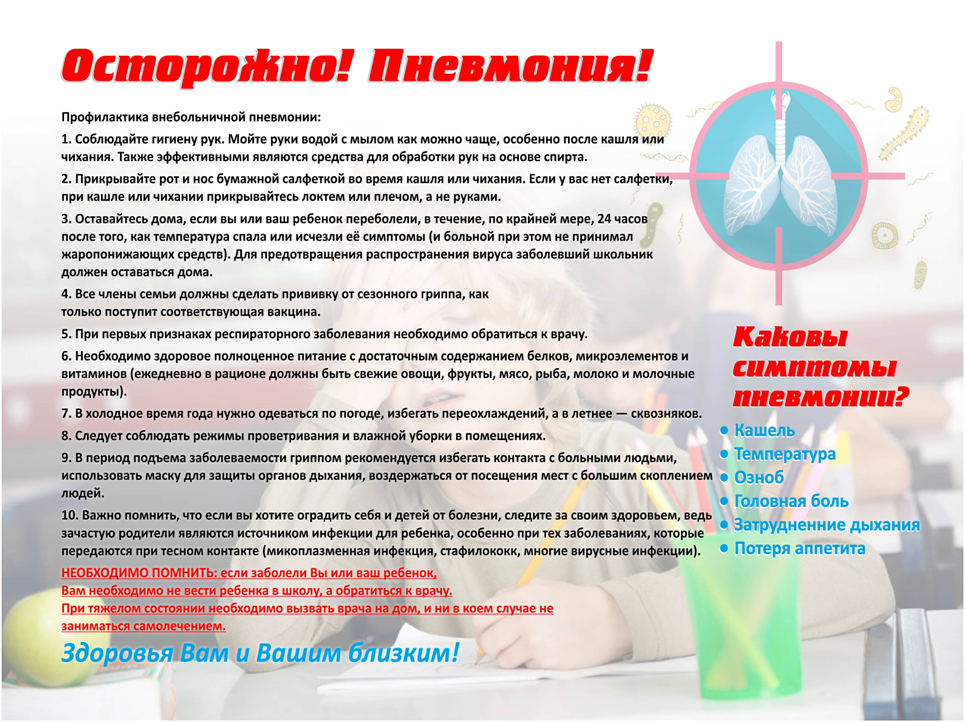 ВАЖНО:Если заболели Вы или Ваш ребенок, необходимо не вести ребенка в сад, школу, а обратиться к врачу! При плохом самочувствии заболевшего, при повышении температуры вызывайте врача на дом!При тяжелом состоянии заболевшего необходимо вызвать скорую медицинскую помощь.Ни в коем случае не занимайтесь самолечением.Здоровья Вам и Вашим близким!